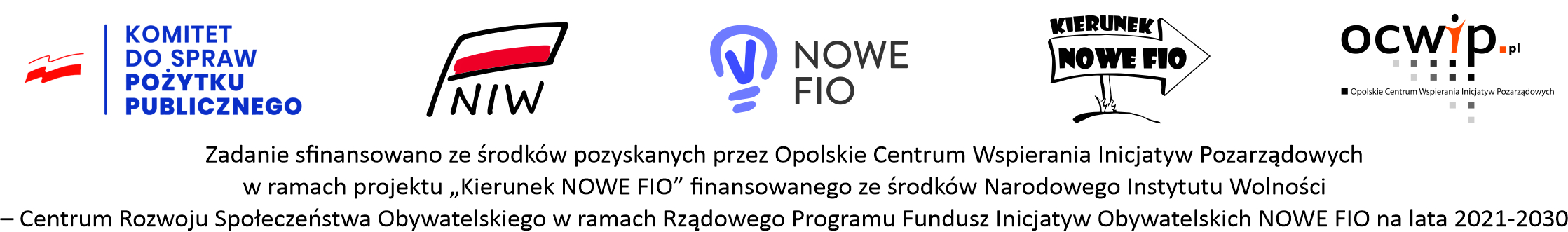 SPRAWOZDANIE - WZÓR – GRUPA NIEFORMALNA Z PATRONEM KIERUNEK NOWE FIO 2022Tytuł projektu:Pełna nazwa wnioskodawcy:Pełna nazwa grupy nieformalnej:Czas realizacji projektu: od …………………….  do ………………….Część I: Dane Wnioskodawcy1. Sprawozdanie  składa:[ ] A. Organizacja pozarządowa[X] B. Grupa nieformalna z patronem[ ] C. Grupa nieformalna2. Dane kontaktowe Wnioskodawcy w sprawie sprawozdania :
              -   Nazwa Wnioskodawcy- Imię i nazwisko  osoby odpowiedzialnej za sporządzenie sprawozdania- Telefon: - E-mail: 3. Nazwiska i funkcje osób uprawnionych do reprezentowania Wnioskodawcy (patrona): 4.Nazwa grupy nieformalnej realizującej projekt:5. Dane kontaktowe do przedstawiciela grupy nieformalnej - osoby odpowiedzialnej za przygotowanie sprawozdania.· imię i nazwisko· telefon· E-mail:6. Wskaż gminę/ gminy, w których realizowany był projekt. Część II: Informacje o zrealizowanym  projekcieTytuł projektu:
2. Czas trwania projektu od  ………………. do ……………………..3. Czy osiągnięto cel  założony dla projektu, jeśli  nie szczegółowo  uzasadnij dlaczego:4.  Kto był odbiorca działań?  Kto pośrednio i bezpośrednio  skorzystał z działań projektowych?:5. Ile osób zostało objętych wsparciem w ramach realizowanego projektu ? Podaj konkretną liczbę.
6. Szczegółowy opis zrealizowanych działań w projekcie ( opisz krok po kroku co, w jak sposób, dla kogo,  zrobiliście w ramach projektu. Czy wystąpiły jakieś trudności podczas realizacji zadania?):7. Jakie rezultaty osiągnięto podczas realizacji zadania? 8. Zaangażowanie społeczne:Część III: Budżet:Część IV: Inne informacje 1.Czy grupa nieformalna planuje po zakończeniu realizacji projektu w ciągu najbliższych 12 miesięcy dalej działać na rzecz społeczności lokalnej tak/nie 2.Czy grupa nieformalna zakłada, że w wyniku realizacji projektu w okresie 12 miesięcy wzrośnie liczba ich członków (liczba osób angażujących się w działania grupy nieformalnej) lub/ i wolontariuszy tak/nie3.Czy organizacja (patron) w ramach realizowanego zadania nawiązała współpracę z wolontariuszami tak/nie4. Czy organizacja (patron) po zakończeniu realizacji projektu, zakłada w ciągu 12 miesięcy wyższą liczbę członków lub wolontariuszy pracujących na ich rzecz tak/nieCzęść IV:  Załączniki Kserokopie opisanych dokumentów finansowych  Dowody merytoryczne ( w tym zdjęcia, listy obecności, itp.) – można je załączyć jako pliki w sprawozdaniu w generatorze)  Nazwa rezultatuPlanowany poziom osiągnięcia rezultatów (wskazany we wniosku)Osiągnięty poziom rezultatówSposób monitorowania rezultatów / źródło informacji o osiągnięciu wskaźnika1. Wolontariusze, jeśli tak, to:a) Podaj liczbę wolontariuszy, którzy zostali zaangażowania w realizację zadania b) Opisz zakres ich działań2.  Lokalni partnerzy (jeśli tak, to jakie podmioty np. urząd gminy, lokalny przedsiębiorca organizacja oraz  zakres ich zaangażowania w projekcie – czy współpraca  odbyła się zgodnie z założeniami wskazanymi w projekcie Lp.A. Koszty wynikające ze specyfiki projektu (koszty bezpośrednie)Numer dokumentu księgowegoPlanowana wartość 
( według  kwoty we wniosku) Planowana wartość 
( według  kwoty we wniosku) Wartość  całkowita wydatkuSfinansowane z dotacjiSfinansowane ze środków własnych 1.2. 3.4.…Lp.B. Koszty pośrednie (max. 10% kwoty dotacji)Numer dokumentu księgowego Planowana wartość
 ( według kwoty we wniosku
Planowana wartość
 ( według kwoty we wniosku
Wartość  całkowita wydatku Sfinansowane z dotacjiSfinansowane ze środków własnych1.…RazemRazemRazemRazemWysokość kosztów administrowania projektem pokrywanych z dotacji w stosunku do całości dotacji.Wysokość kosztów administrowania projektem pokrywanych z dotacji w stosunku do całości dotacji.Wysokość kosztów administrowania projektem pokrywanych z dotacji w stosunku do całości dotacji.Wysokość kosztów administrowania projektem pokrywanych z dotacji w stosunku do całości dotacji.Wysokość kosztów administrowania projektem pokrywanych z dotacji w stosunku do całości dotacji.Wysokość kosztów administrowania projektem pokrywanych z dotacji w stosunku do całości dotacji.0  %Wysokość dotacji w stosunku do całkowitej wartości projektuWysokość dotacji w stosunku do całkowitej wartości projektuWysokość dotacji w stosunku do całkowitej wartości projektuWysokość dotacji w stosunku do całkowitej wartości projektuWysokość dotacji w stosunku do całkowitej wartości projektuWysokość dotacji w stosunku do całkowitej wartości projektu100 %Podpisy osób upoważnionych do reprezentowania podmiotu Patrona

Data .....................Podpisy członków Grupy nieformalnej

Data ......................